Klasa 5b   31.03.2020    Temat: Różne sposoby zapisywania długości i masy.Cele lekcji:- Uczeń zna i rozumie zasady przeliczania jednostek długości i masy.Dziś utrwalamy wiadomości i wykonujemy zadania z podręcznika.Wykonam po 2 przykłady z każdego podpunktu, a Wy dokończycie pozostałe samodzielnie.Zad. 2 str.149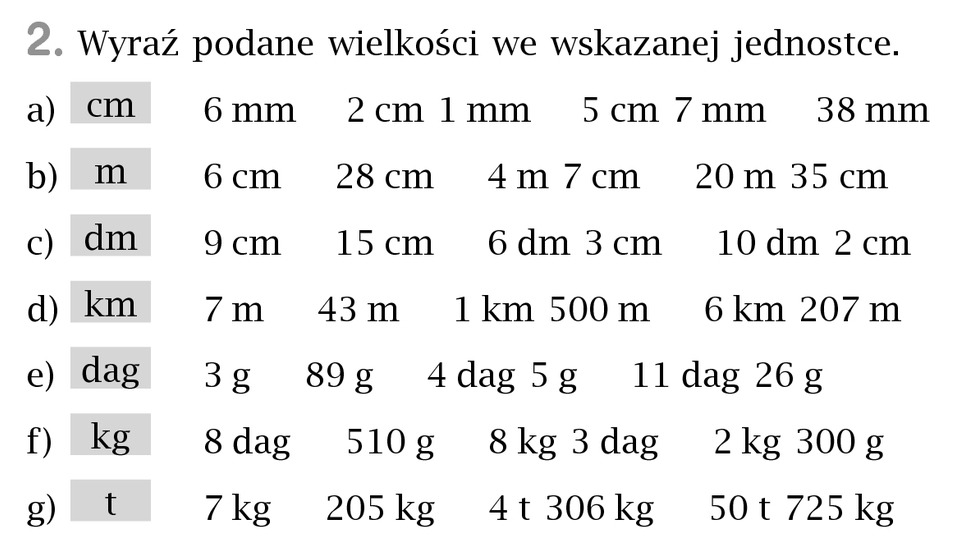 6mm = 0,6 cm                   1cm = 10mm, a 1mm = 0,1cm2cm 1mm = 2,1 cm6cm = 0,06 m                     1cm = 100cm, a 1cm = 0,01 cm4m 7cm = 4, 07 m9cm = 0,9 dm                      1dm = 10cm, a 1cm = 0,1 dm6dm 3cm = 6, 3 dm7m = 0,007km                     1km = 1000m, a 1m = 0,001km1km 500m = 1,500km3 g = 0,3dag                         1dag = 10 g, a 1g = 0,1dag4dag 5g = 4,5 dag8 dag = 0,08kg                     1kg = 100dag, a 1dag = 0,01kg8 kg 3dag = 8, 03kg7kg = 0,007 t                        1t = 1000kg, a 1kg = 0,001t4t 306kg = 4,306tSamodzielnie wykonujemy ćwiczenie 7, 8, 9 str. 84, aby lepiej utrwalić materiał.Powodzenia.